Publicado en Sevilla el 25/02/2021 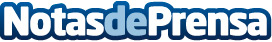 Opel Divisa, primer concesionario de Sevilla que mostrará el Nuevo Opel Mokka antes de su comercializaciónSituado en la capital andaluza, el Concesionario Opel Divisa contará en primicia con el mejor Crossover 100% eléctrico del mercado del 2 al 4 de marzo, para deleite de todos aquellos que quieran probarlo antes de que salga a la ventaDatos de contacto:Divisa Automoción954 689 200Nota de prensa publicada en: https://www.notasdeprensa.es/opel-divisa-primer-concesionario-de-sevilla Categorias: Automovilismo Andalucia Consumo Industria Automotriz http://www.notasdeprensa.es